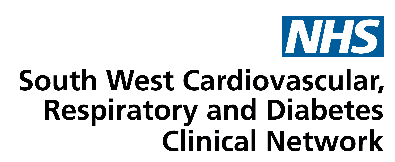 Supporting Primary Care with Long Covid Patients presenting with cardiac problemsWe would like to invite you to join us for a webinar between 1.00pm-2.00pm on the 8 February 2022, covering:patients presenting with cardiac problems as part of their long covid symptomology – The webinar will be aimed at all clinical staff (within your practice and will help you to meet the requirements of the new Long Covid DES:)The presenter is:Dr Nicholas Gall MSc MD FRCPConsultant Cardiologist (Arrhythmias and Neuro-cardiology) – King’s College Hospital NHS Foundation TrustIf you would like to attend this informative webinar please click on the link to complete the Microsoft application form 